In order to file this form, you must be currently enrolled in the Graduate School of Biomedical Sciences. Any student requesting a change of discipline must be in good academic standing and have approval of his or her major professor, graduate advisor and department chair for both the current and requested disciplines.Name:	      EMPL ID:       Degree Program:  Master of Science	 Current Discipline:	     Requested Discipline:       Student Signature:	_______________________________Approvals:____________________________________	     , 	Program Director _____________________________________________________Lisa Hodge, Ph.D.  Assistant Dean of Specialized Masters Programs 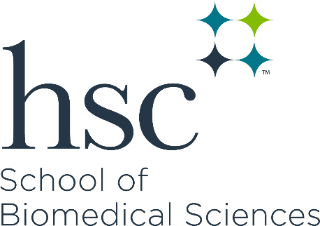 Specialized Masters’ Change of Discipline Form